 Режим функционирования МОУ Дуниловской ООШ с 01.09.2020 .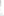  В целях  четкой организации образовательного процесса в 2020/2021 учебном году в соответствии с  СанПиН 2.4.2. ., Уставом образовательного учреждения Установить следующий режим работы школы: 
2020/2021 учебный год начинается  1 сентября 2020 года с проведения школьной линейки в 10.00.часов для всех обучающихся с соблюдением установленной дистанции.Для родителей наличие маски обязательно. 2. Установить следующий режим учебных занятий и перемен: 
                  Продолжительность урока:1-й класс три урока по 35 минут в первой четверти; четыре урока по 35 минут во второй четверти; с третьей четверти и до конца учебного года уроки по 40 минут.2-9 классы – уроки по 40 минут.Расписание звонков на уроки1 урок – 9.00-9.40;	2 урок – 9.50-10.30;Динамическая пауза для 1 класса 50 мин.3 урок – 10.40-11.20; завтраки 30 минут4 урок – 11.50-12.30;5 урок – 12.40-13.20;6 урок – 13.40-14.10;7 урок – 14.20-15.00;                      График времени приёма пищи1 класс 11.20-11.302 класс 11.30-11.403-4 классы 11.40-11.505 класс 11.20-11.306 класс 11.20-11.307 класс 11.30-11.408 класс 11.20-11.309 класс 11.40-11.50                  График проветривания кабинетовКабинет 1 класса 9.35; 10.25; 11.15Кабинет 2 класса 9.40; 10.30; 11.20; 12.30; 13.20Кабинет 3-4 классов 9.40; 10.30; 11.20; 12.30; 13.20Кабинет английского языка 9.35; 10.25; 11.15; 12.25; 13.15; 14.05Кабинет русского языка 9.35; 10.25; 11.15; 12.25; 13.15; 14.05Кабинет физики 9.40; 10.30; 11.20; 12.30; 13.20; 14.10Кабинет ИЗО 9.40; 10.30; 11.20; 12.30; 13.20; 14.10Кабинет истории 9.40; 10.30; 11.20; 12.30; 13.20; 14.10График обеззараживания  кабинетов (включение облучателя-рециркулятора)Кабинет 1 класса 7.00-7.35 Кабинет 2 класса 10.40-11.20Кабинет 3-4 классов 7.35-8.10 Кабинет английского языка 11.50-12.30Кабинет русского языка 9.50-10.30Кабинет физики 8.45-9.40 Кабинет ИЗО 12.40-13.20Кабинет истории 8.10-8.45Закрепить за каждым классом учебный кабинет:1 класс – 1 этаж, кабинет начальных классов (№1).2 класс – 2 этаж, кабинет начальных классов (№2).3-4 класс (класс-комплект) – 1 этаж, кабинет начальных классов (№3)5 класс – 2 этаж, кабинет иностранного языка6 класс – 2 этаж, кабинет русского языка7 класс – 2 этаж, лаборатория8 класс – 2 этаж, кабинет ИЗО9 класс – 1 этаж, кабинет истории и обществознанияПредметное обучение и пребывание в строго закрепленном за  классом помещении, за исключением занятий, требующих специального оборудования.Во время работы школы будут проводиться следующие мероприятия:1. Проведение ежедневных «утренних фильтров» с обязательной термометрией,  с целью выявления и  недопущения в организацию обучающихся и сотрудников с признаками респираторных заболеваний. 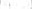 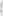 2. Лиц с признаками инфекционных заболеваний изолировать с момента выявления указанных признаков до приезда бригады скорой медицинской помощи, либо прибытия родителей. В течение 2 часов любым доступным способом уведомить о выявленных  заболевших  Роспотребнадзор .3. С учетом погодных условий максимально организовать пребывание детей и проведение занятий на открытом воздухе. Использовать открытую спортивную площадку для занятий физической культурой, сократив количество занятий в спортивном зале.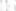 4.  Проведение во время перемен и по окончанию работы текущей дезинфекции помещений (обработка рабочих поверхностей, пола, дверных ручек, помещения буфета, мебели, санузлов,  спуска бачков унитазов). Дезинфицирующие средства использовать в соответствии с инструкциями производителя в концентрациях для вирусных инфекций.5. Соблюдать условия для гигиенической обработки рук с применением кожных антисептиков, обеспечить постоянное наличие в санитарных узлах для детей и сотрудников мыла6.Усиление контроля за организацией питьевого режима, обратив особое внимание на обеспеченность одноразовой посудой и проведением обработки кулеров и  дозаторов.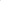 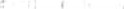 7. Проведение сквозного проветривания помещений после каждого урока в отсутствие обучающихся8. Проведение Генеральной уборки помещений не реже одного раза в неделю.9.Обеспечение контроля за соблюдением правил личной гигиены обучающимися и сотрудниками.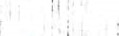 